								OVJERA HAMAG-BICRO-A I DATUM ZAPRIMANJA ZAHTJEVAZAHTJEV ZA JAMSTVO (putem leasinga)Zahtjev za jamstvo popunjava leasing društvo sukladno Odluci o leasingu i Sporazumu sa HAMAG-BICRO-om.PREMA JAMSTVENOM PROGRAMU ESIF POJEDINAČNA JAMSTVA:   	 Mjera A – Investicije 											 Mjera B – Obrtna sredstva PODACI O LEASING DRUŠTVUPODACI O PODUZETNIKUPODACI O INVESTICIJI	STANJE DUGA PO DRUGIM ZADUŽENJIMA NA DAN _______________	 (u kunama)Je li HAMAG-BICRO poduzetniku već odobrio neki oblik potpore (jamstvo, zajam, bespovratna potpora)?                                                                         da 		ne Navedite vrstu odobrene potpore?KREDITNI REJTING PODUZETNIKA LEASING (za koji se traži jamstvo HAMAG-BICRO-a)PODACI O SAVJETOVANJUIznos jamstva u valuti:Jamstvo u %Iznos jamstva u kunama:Jamstvo u %Naziv leasing društva:Naziv leasing društva:Naziv leasing društva:Naziv leasing društva:Adresa:Adresa:Adresa:Adresa:Adresa Podružnice:Adresa Podružnice:Adresa Podružnice:Adresa Podružnice:Kontakt osoba:Telefon:Fax:E-mail:Naziv linije leasing društva:Naziv linije leasing društva:Naziv linije leasing društva:Naziv linije leasing društva:Korisnik jamstva (ukoliko Korisnik jamstva i Leasing društvo nisu isti)Korisnik jamstva (ukoliko Korisnik jamstva i Leasing društvo nisu isti)Adresa:Adresa:Naziv (za pravne osobe) / Ime Investitora (za fizičke osobe)OIB/Matični broj:Adresa:Telefon/Faks:E-mail:Ime i prezime kontakt osobe Telefon/Mobitel:E-mail:Godina osnivanjaNaziv djelatnosti i brojčana oznaka djelatnosti (NKD 2007)Veličina (mikro/mali/srednji)Temeljni kapital / Vrijednost dugotrajne imovinePovezano društvo / Osobe (Naziv, Adresa, OIB)1.2. Povezano društvo / Osobe (Naziv, Adresa, OIB)1.2. Kako ste saznali za programe EISF jamstva? Kako ste saznali za programe EISF jamstva? Kako ste saznali za programe EISF jamstva? Kako ste saznali za programe EISF jamstva? Promidžba u masovnim medijima (plaćeni članci i oglasi, najave, pozivi  i sl.)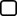 Internetski forumi, mreže i slične platforme za razmjenu informacija i iskustava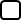 Informativni materijali (brošure, leci i sl.)Individualni savjetiStručna literatura (bilteni, časopisi i sl.)Osobna preporukaUdruge (profesionalne, strukovne, interesne i sl.) putem svojih redovnih aktivnostiDrugoNepoznatoNaziv investicije:Naziv investicije:Adresa investicije:Adresa investicije:Djelatnost u koju se investira:Djelatnost u koju se investira:Opis ulaganja:Opis ulaganja:Legalitet gradnje (zaokružiti):Lokacijska dozvolaGrađevinska dozvolaPotvrda glavnog projektaRješenje o uvjetima građenjaIdejni projektGlavni projektIzvedbeni projektLegalitet gradnje (zaokružiti):Lokacijska dozvolaGrađevinska dozvolaPotvrda glavnog projektaRješenje o uvjetima građenjaIdejni projektGlavni projektIzvedbeni projektBroj zaposlenih prije investicije: Broj zaposlenih poslije investicije:DUGOROČNE OBVEZEDUGOROČNE OBVEZEDUGOROČNE OBVEZEVjerovnikBr. UgovoraStanje dugaKRATKOROČNE OBVEZEKRATKOROČNE OBVEZEKRATKOROČNE OBVEZEVjerovnikBr. UgovoraStanje dugaPODACI O KREDITNOM REJTINGU PODUZETNIKA (Sukladno internoj metodologiji financijske institucije)PODACI O KREDITNOM REJTINGU PODUZETNIKA (Sukladno metodologiji Standard & Poor's, Moody's ili Fitch)Iznos leasinga (u kunama):Iznos leasinga (u valuti):Važeći tečaj na dan Odluke o odobrenju leasinga:Važeći tečaj na dan Odluke o odobrenju leasinga:Kamatna stopa (umanjena):Krajnji rok korištenja: Trajanje otplate: Trajanje počeka:Datum dospijeća prve rate / anuiteta:Datum dospijeća zadnje rate / anuiteta:Kamatna stopa za klijenta bez jamstva HAMAG-BICRO-a:Umanjenje kamatne stope od strane leasing društva u postotnim poenima (sukladno Sporazumu):Umanjena kamatna stopa:* Subvencija kamatne stope od strane HAMAG-BICRO-a u postotnim poenima:* Ukupan traženi iznos subvencije kamate od strane HAMAG-BICRO-a u kunama:* Potrebno je navesti podatke ukoliko se traži subvencija kamatne stope* Potrebno je navesti podatke ukoliko se traži subvencija kamatne stopeStruktura ulaganja(1)Vlastiti izvori (kn)(2)Leasing za koji se traži jamstvo (kn)(3)Ostali izvori (kn)(4)Ukupno ulaganje (kn)(2+3+4)OSNOVNA SREDSTVA (navesti pojedinačno pod točkama u nastavku; npr. 1. Stroj model xy; 2. adaptacija poslovnog prostora itd.):OSNOVNA SREDSTVA (navesti pojedinačno pod točkama u nastavku; npr. 1. Stroj model xy; 2. adaptacija poslovnog prostora itd.):OSNOVNA SREDSTVA (navesti pojedinačno pod točkama u nastavku; npr. 1. Stroj model xy; 2. adaptacija poslovnog prostora itd.):OSNOVNA SREDSTVA (navesti pojedinačno pod točkama u nastavku; npr. 1. Stroj model xy; 2. adaptacija poslovnog prostora itd.):OSNOVNA SREDSTVA (navesti pojedinačno pod točkama u nastavku; npr. 1. Stroj model xy; 2. adaptacija poslovnog prostora itd.):1.2.3.4.5.6.7.8.9.OSNOVNA SREDSTVA (ukupno) (5)OBRTNA SREDSTVA (6)UKUPNO (5+6)Naziv / Ime i Prezime konzultanta / Subjekta koji savjetuje InvestitoraKontakt osobaNaziv / Ime i Prezime konzultanta / Subjekta koji savjetuje InvestitoraAdresa:Naziv / Ime i Prezime konzultanta / Subjekta koji savjetuje InvestitoraTelefon / Faks: Naziv / Ime i Prezime konzultanta / Subjekta koji savjetuje InvestitoraE-mail:Svi potpisnici ovog Zahtjeva izjavljuju pod materijalnom i kaznenom odgovornošću da su podaci u ovom Zahtjevu potpuni i istiniti te da su upoznati s pravnim posljedicama kaznene odgovornosti za davanje netočnih podataka.Potpisnici Zahtjeva također potvrđuju kako ulaganje koje je bi bilo predmet financiranja ESIF financijskim instrumentom nema negativan utjecaj na horizontalne teme koje se odnose na održivi razvoj, zaštitu okoliša, jednake mogućnosti i nediskriminaciju.Mjesto:Pečat i Potpis ovlaštene osobe Korisnika LeasingaDatum:Pečat i Potpis ovlaštene osobe Korisnika LeasingaMjesto:Potpis i pečat Leasing društvaDatum: Potpis i pečat Leasing društva